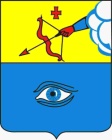 ПОСТАНОВЛЕНИЕ__23.11.2020___                                                                                    № _29/17__ г. ГлазовО проведении межрегиональных соревнований по историческому средневековому бою «Кубок Победы» в городе Глазове 5 и 6 декабря 2020 годаВ соответствии с Федеральным законом от 06.10.2003 № 131-ФЗ «Об общих принципах организации местного самоуправления в Российской Федерации», Уставом города Глазова, в рамках празднования 75-летия атомной промышленности и реализации социально значимых проектов в городе Глазове в 2020 году, П О С Т А Н О В Л Я Ю:Провести в городе Глазове межрегиональные соревнования по историческому средневековому бою «Кубок Победы» (далее – турнир) 5 и 6 декабря 2020 года. Определить место и время проведения турнира: здание филиала муниципального бюджетного учреждения культуры «Культурный центр «Россия» - «Культурно-спортивный центр «Победа» (ул. 70 лет Октября, 1), включая площадь перед КСЦ «Победа», 5 декабря 2020 года с 13.00 до 22.00 часов и 6 декабря 2020 года с 08.00 до 16.30 часов. Управлению культуры, спорта и молодежной политики Администрации города Глазова обеспечить организацию подготовки и проведения турнира.Муниципальному бюджетному учреждению культуры «Культурный центр «Россия»:Организовать проведение турнира с соблюдением санитарных норм и правил;Осуществить контроль за соблюдением санитарных норм и правил во время проведения турнира.Рекомендовать Межмуниципальному отделу Министерства внутренних дел России «Глазовский» осуществить обеспечение общественного порядка и общественной безопасности во время проведения турнира (по согласованию).Настоящее постановление подлежит официальному опубликованию. Контроль за исполнением настоящего постановления возложить на заместителя Главы Администрации города  Глазова по социальной политике.Администрация муниципального образования «Город Глазов» (Администрация города Глазова) «Глазкар» муниципал кылдытэтлэн Администрациез(Глазкарлэн Администрациез)Глава города ГлазоваС.Н. Коновалов